各 位社会福祉法人京都ライトハウス　鳥居寮～　あなたの「声」と「目」が繋ぐやさしさ　～京都ライトハウス　鳥居寮「iPhone・iPad訓練支援ボランティア」講習会のお知らせ　社会福祉法人京都ライトハウス鳥居寮では、主に中途視覚障害者の方の自立支援のために、総合的なリハビリテーション訓練を行っています。コミュニケーション手段としての「パソコン」や「点字」の訓練、白い杖を使用して単独で歩行するための訓練など、様々な訓練を多くの視覚障害者の方が受けておられます。最近では、iPhoneやiPadを、音声読み上げ・拡大機能を用いて操作し、生活の幅を広げていただくための支援にも取り組んでいます。　現在、鳥居寮では、今後のiPhone・iPad訓練の充実化を図るため、実際の訓練にご協力いただけるボランティアの方を募集しています。　つきましては、下記の通り、「ボランティア講習会」を実施することとなりましたので、ご関心のある方は、京都ライトハウス鳥居寮までご連絡ください。　また、本講習が受講できない方であっても、鳥居寮でのボランティア活動にご関心のある方は、お気軽に鳥居寮までご連絡ください。記１．日時　　２０２２（令和４）年３月３１日（木）　１０時～１５時２．場所　　社会福祉法人京都ライトハウス　２階　訓練教室６　　　　　　（京都市北区紫野花ノ坊町11）３．対象　　視覚障害者リハビリテーションのボランティア活動に深い関心があり、　　　　　　iPhoneまたはiPadをお持ちで、普段からお使いの方４．内容　　10:00～10:10　開会、オリエンテーション　　10:10～10:30　視覚障害者についての概要、鳥居寮事業概要等説明　　10:30～11:15　音声読み上げ機能（VoiceOver）、音声アシスタント（Siri）について　　11:15～12:00　電話の発着信について　　12:00～13:00　　（昼食、休憩）　　13:00～14:45　音声読み上げ機能（VoiceOver）を用いての操作練習　　14:45～15:00　まとめ５．参加費　　無料　（※昼食、飲み物等は、各自でご持参ください。）６．申込み　　３月２８日（月）までに鳥居寮（電話０７５－４６３－６４５５）へ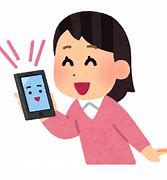 　　　　　　　ご連絡ください。＊駐車スペースはございませんので、公共交通機関をご利用ください。＊事前の検温、マスク着用、来館の際の手指の消毒等お願いします。